RÁMCOVÁ KUPNÍ SMLOUVAuzavřená podle § 1746 a násl. zákona č. 89/2012 Sb., občanského zákoníku („Občanský zákoník“)(„Smlouva“)SMLUVNÍ STRANY(1) Lorika s.r.o.IČO: 47667010, DIČ: CZ47667010sídlem: Holická 582/312, Olomouc, Hodolany, 779 00obchodní rejstřík: Krajský soud v Ostravě sp. zn. C 10025elektronická adresa: sekretariat@lorika.czbankovní spojení: účet č. 9139391/5500 vedený u Raiffeisenbank, a.s.zastoupena Mgr. Davidem Martinkem, MBA, jednatelem(„Prodávající“)a(2) Mateřská škola Veselá školka Šumperk, příspěvková organizace(„Kupující“ a společně s „Prodávajícím “)PREAMBULE(A) Prodávající má zájem Kupujícímu dodávat produkty ze své nabídky dále jen „Zboží“ a Kupujícímá zájem Zboží od Prodávajícího odebírat, to vše za podmínek uvedených níže v této Smlouvě.(B) Nákup a dodání Zboží bude dále upraven jednotlivými kupními smlouvami uzavřenými meziStranami na základě objednávek Kupujícího potvrzených Prodávajícím.11.PŘEDMĚT A ÚČEL SMLOUVY.1 Předmětem této Smlouvy je úprava práv a povinností Stran při uzavírání jednotlivých kupníchsmluv na dodávku Zboží ve formě jednotlivých objednávek Kupujícího potvrzených Prodávajícím,a to vše za podmínek uvedených níže v této Smlouvě.1.2 Předmětem takto uzavíraných dílčích kupních smluv ve formě Prodávajícím potvrzenýchpísemných objednávek je závazek Prodávajícího dodat Kupujícímu Zboží v množství a provedeníspecifikovaném v takové písemné objednávce a závazek Kupujícího převzít Prodávajícím řádnědodané Zboží a zaplatit za něj sjednanou kupní cenu.22.UZAVÍRÁNÍ DÍLČÍCH KUPNÍCH SMLUV.1 K uzavírání dílčích kupních smluv dochází na základě jednotlivých písemných objednávekKupujícího („Objednávka“) potvrzených Prodávajícím. Písemná forma Objednávky a jejípotvrzení je zachováno, je-li učiněno prostřednictvím e-mailu na e-mailovou adresu odpovědnéosoby druhé Strany.2.2 Každá Objednávka musí obsahovat alespoň:(a) specifikaci Zboží;1/ 5Adresa: Prievidzská 2613/1Město: ŠUMPERKPSČ: 787 01IČO: 00852091zastoupena: Mgr. Yvonou Šimkovou, ředitelkou MŠ(b) množství požadovaného Zboží;(c) cenu za dodání Zboží stanovenou v souladu s čl. 5.1 této Smlouvy;(d) termín a místo plnění Objednávky.2.3 Kupní smlouva ve formě Objednávky je mezi Stranami uzavřena okamžikem, kdy Prodávajícív plném rozsahu přijme a potvrdí Objednávku Kupujícího nebo Kupující v plném rozsahu přijdeprotinávrh Prodávajícího.22.4 Neodmítne-li Prodávající Objednávku do 3 pracovních dnů ode dne jejího doručení, má se za to,že Objednávku přijímá..5 Okamžikem uvedeným v článku 2.3 této Smlouvy zaniká možnost Stran měnit jakkoli obsahObjednávky a veškerá práva a povinnosti Stran vyplývající z této Smlouvy se stávají nedílnousoučástí každé jednotlivé Objednávky.33.DODÁNÍ ZBOŽÍ.1 Místem dodání Zboží je místo sjednané v dílčí kupní smlouvě uzavřené na základě Objednávky.Pokud si Strany takové místo výslovně v dílčí kupní smlouvě nesjednají, platí, že Zboží budedodáno do sídla Kupujícího.33.2 Prodávající se zavazuje, že ve všech průvodních a přepravních dokladech bude jednoznačněuvedeno označení smluvených dodacích podmínek a přesné místo dodání..3 Prodávající se zavazuje dodat Kupujícímu Zboží v termínu potvrzené Objednávky. V případě, žeProdávající bude čelit jakýmkoli obtížím týkajících se výroby, dodávky materiálu, dodržení dodacílhůty nebo jiných okolností, které by mu mohly bránit v dodání Zboží ve sjednané lhůtě či jakosti,je Prodávající povinen bezodkladně písemně informovat Kupujícího.3.4 Kupující není povinen převzít Zboží, pokud Prodávající nedodá Zboží v určeném místě a termínuplnění, objednaném množství nebo druhovém složení, pokud Zboží není v předepsané kvalitě ajakosti či pokud Zboží vykazuje jakékoliv vady. Kupující je povinen při převzetí Zboží od přepravcezkontrolovat neporušenost vnějšího obalu. Uplatní-li Kupující právo Zboží nepřevzít, uvedouStrany tuto skutečnosti do dodacího listu, přičemž Kupující Prodávajícímu určí dodatečnoupřiměřenou lhůtu pro odstranění vad a nedostatků dodaného Zboží. Tyto vady a nedostatky jeProdávající povinen odstranit v určené lhůtě na své náklady.33.5 Nedohodnou-li se Strany jinak, je Prodávající povinen Zboží zabalit a dodat dle standardníhoobchodního postupu Prodávajícího či v souladu s požadavky Kupujícího, pokud takovépožadavky Prodávajícímu sdělil před odesláním Zboží..6 Prodávající je povinen předat současně s dodacím listem Kupujícímu, resp. dopravci veškerépotřebné doklady vztahující se ke Zboží.44.ODPOVĚDNOST ZA VADY.1 Zboží dle této Smlouvy a jednotlivých kupních smluv bude Dodavatelem dodáno vždy vesjednaném množství a jeho obvyklé jakosti a provedení.44.2 Kupující je povinen písemně oznámit Prodávajícímu veškeré vady Zboží. Písemná formaoznámení je zachována rovněž v případě, kdy Kupující vady Zboží oznámí Prodávajícímuprostřednictvím e-mailu na e-mailovou adresu odpovědné osoby Prodávajícího..3 Strany se dohodly, že při dodání Zboží s jakoukoliv vadou, ať právní či faktickou, zjevnou neboskrytou je Kupující oprávněn požadovat dodání náhradního či chybějícího Zboží, i částečně, a tona náklady Prodávajícího a pozdržet platbu kupní ceny účtované za vadné Zboží, a to až dododání náhradního či chybějícího Zboží.2/ 54.4 Kupující je povinen uchovat pro Prodávajícího vadné nebo i ostatní již v důsledku uplatnění právz vad nepotřebné Zboží, ledaže si jej Prodávající neodvezl na výzvu Kupujícího v jím stanovenélhůtě, a poté na náklady Prodávajícího zajistit jeho likvidaci.55.CENA A PLATEBNÍ PODMÍNKY.1 Prodávající se zavazuje Kupujícímu dodávat Zboží za ceny uvedené v ceníku, který tvoří Přílohuč. 1 této Smlouvy („Ceník“). Ceny uvedené v Ceníku zahrnují i cenu obalu jednotlivého výrobku.5.2 Ceny uvedené v Ceníku jsou stanoveny pevnými částkami sjednanými na dobu 6 měsíců ode dnepodpisu této Smlouvy. Po uplynutí této doby je Prodávající oprávněn Ceník v závislosti nazměnách tržní ceny vstupních surovin každých 6 měsíců aktualizovat, přičemž o změnách cenZboží je povinen předem informovat Kupujícího. V případě, kdy navýšení cen Zboží budepředstavovat více než 10 % původních cen Zboží, je Kupující oprávněn od této Smlouvyodstoupit. V ostatních případech Strany uzavřou dodatek k této Smlouvě, kterým bude stávajícíCeník nahrazen aktualizovaným ceníkem.5.3 Cena za dodání Zboží bude hrazena bezhotovostním převodem na účet Prodávajícího na základěfaktur – daňových dokladů vystavených k jednotlivým dílčím kupním smlouvám. Splatnost fakturčiní 30 dní ode dne jejich doručení Kupujícímu.55.4 Faktura bude Kupujícímu doručena v listinné či elektronické formě společně s dodávkou Zboží,nejpozději však do 5 pracovních dnů po doručení Zboží..5 V případě, že vystavená faktura nebude mít všechny zákonem předepsané náležitosti či budeobsahovat špatný cenový údaj či údaj o splatnosti, je Kupující oprávněn fakturu vrátitProdávajícímu k její opravě či doplnění. V takovém případě běží nová lhůta splatnosti ode dnedoručení opravné faktury Kupujícímu.55.6 Za uhrazení kupní ceny se považuje připsání příslušné částky ve prospěch účtu Prodávajícího..7 Kupní cena zahrnuje veškeré náklady související s dodáním Zboží Kupujícímu v souladu sesjednanými dodacími podmínkami.66.SMLUVNÍ POKUTY.1 V případě prodlení Prodávajícího s dodáním Zboží v termínu dohodnutém v dílčí kupní smlouvěje Kupující oprávněn požadovat úhradu smluvní pokuty ve výši 0,05 % z ceny objednaného Zbožíza každý i započatý den prodlení. Prodávající je povinen poté tuto pokutu uhradit.666.2 V případě prodlení Kupujícího s úhradou faktury za dodané Zboží je prodávající oprávněnpožadovat úhradu smluvní pokuty ve výši 0,05 % z ceny dodaného Zboží, a to za každý i započatýden prodlení. Kupující je povinen poté tuto pokutu uhradit..3 V případě prodlení Prodávajícího s odstraněním vady Zboží je Kupující oprávněn požadovatúhradu smluvní pokuty ve výši 0,05 % z ceny tohoto dodaného Zboží za každý i započatý denprodlení s odstraněním vady Zboží. Prodávající je povinen poté tuto pokutu uhradit..4 Uhrazením smluvních pokut dle této Smlouvy není dotčeno právo Strany na náhradu újmy, kterávznikla v příčinné souvislosti s porušením smluvní povinnosti druhé Strany, pro kterou bylauhrazena smluvní pokuta.777.TRVÁNÍ SMLOUVY A ZPŮSOBY JEJÍHO UKONČENÍ.1 Tato Smlouva se uzavírá na dobu určitou neurčitou..2 Tato Smlouva může být ukončena výpovědí bez udání důvodu, kdy výpovědní doba činí 3 měsícea začíná běžet od měsíce, který následuje po měsíci, ve kterém byla výpověď písemně doručenadruhé smluvní straně.3/ 5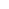 7.3 Strany se výslovně dohodly, že výpověď kterékoli strany se nedotýká již potvrzených, ale dosudnesplněných Objednávek.88.DŮVĚRNOST INFORMACÍ A JEJICH OCHRANA.1 Žádná ze stran této Smlouvy není oprávněna poskytnout jakékoli třetí straně jakékoliv informaceo podmínkách této Smlouvy a jednáních s ní spojených bez předchozího výslovného písemnéhosouhlasu druhé Strany, s výjimkou (i) svých poradců vázaných povinností mlčenlivosti ve stejnémrozsahu, (ii) příslušných státních a jiných správních úřadů a soudů, pokud jsou Strany povinnypodle obecně závazných předpisů jim tyto informace poskytnout, nebo (iii) pokud jiná Strana jiždanou informaci zveřejnila, nebo pokud (iv) tato informace byla již obecně známá bez ohledu najednání kterékoliv ze Stran a jejich zavinění..8.2 Strana, která poruší povinnost mlčenlivosti podle čl. 8.1 je povinna druhé Straně uhradit smluvnípokutu ve výši 10.000,- Kč za každý případ porušení této povinnosti. Tím není dotčena povinnostnahradit druhé Straně újmu, která jí v této souvislosti vznikne, a to v plném rozsahu.99.ODPOVĚDNÉ OSOBY.1 Osobou odpovědnou za plnění této Smlouvy ze strany Kupujícího je:⦁] e-mail: telefon: .2 Osobou odpovědnou za plnění této Smlouvy ze strany Prodávajícího je:⦁] e-mail:] telefon:91110. ZÁVĚREČNÁ USTANOVENÍ0.1 Tato Smlouva nabývá platnosti a účinnosti dnem jejího podpisu oběma Stranami.0.2 Změny této Smlouvy mohou být provedeny pouze dohodou Stran ve formě písemných,vzestupně číslovaných dodatků.10.3 Tato Smlouva obsahuje výlučné ujednání ohledně otázek upravených touto Smlouvou anahrazuje veškerá ujednání a dohody v této souvislosti, které případně vznikly před uzavřenímtéto Smlouvy.110.4 Smlouva je vypracována ve dvou (2) vyhotoveních s platností originálu, z nichž po jednom obdržíProdávající a Kupující.0.5 Je-li nebo stane-li se jedno nebo více ustanovení této Smlouvy z jakýchkoliv důvodů neúčinnýmči neplatným, nebude tím dotčena platnost a účinnost ostatních ustanovení této Smlouvy. Stranyse zavazují, že takové neplatné nebo neúčinné ustanovení nahradí ve lhůtě 14 dnů od výzvydruhé Strany ustanovením platným a účinným, které svým obsahem v nejvyšší možné mířeodpovídá nahrazenému neplatnému či neúčinnému ustanovení.1110.6 V otázkách neupravených touto Smlouvou se tato Smlouva řídí příslušnými ustanovenímiObčanského zákoníku.0.7 Strany se pokusí vyřešit smírně a v dobré víře jakékoli konflikty, které mohou vyvstatv souvislosti s plněním této Smlouvy.0.8 Nedílnou součástí této Smlouvy jsou následující přílohy:Příloha č. 1 – CeníkStrany prohlašují, že je jim znám celý obsah Smlouvy, a že tuto Smlouvu uzavřely na základě svésvobodné a vážné vůle. Na důkaz této skutečnosti připojují své podpisy.4/ 5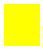 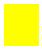 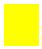 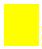 Jméno: Mgr. David Martinek, MBAJméno: Mgr. Yvona ŠimkováFunkce: ředitelka MŠFunkce: jednatel5/ 5Za MŠ Veselá školka Šumperk ___________________________________________________________________________________Datum: 23.4.2024Za LORIKA CZ s.r.o.Datum: 6.5.2024	Místo: OlomoucMísto: Šumperk